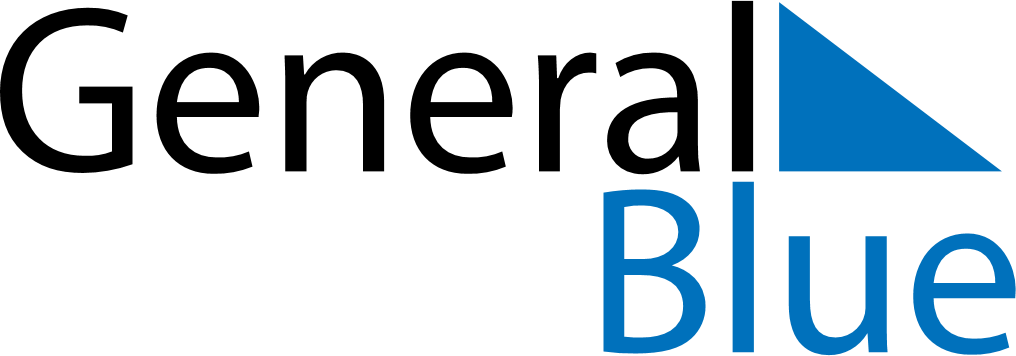 April 2024April 2024April 2024April 2024April 2024April 2024Gwynn Oak, Maryland, United StatesGwynn Oak, Maryland, United StatesGwynn Oak, Maryland, United StatesGwynn Oak, Maryland, United StatesGwynn Oak, Maryland, United StatesGwynn Oak, Maryland, United StatesSunday Monday Tuesday Wednesday Thursday Friday Saturday 1 2 3 4 5 6 Sunrise: 6:50 AM Sunset: 7:30 PM Daylight: 12 hours and 39 minutes. Sunrise: 6:49 AM Sunset: 7:31 PM Daylight: 12 hours and 41 minutes. Sunrise: 6:47 AM Sunset: 7:32 PM Daylight: 12 hours and 44 minutes. Sunrise: 6:46 AM Sunset: 7:33 PM Daylight: 12 hours and 46 minutes. Sunrise: 6:44 AM Sunset: 7:34 PM Daylight: 12 hours and 49 minutes. Sunrise: 6:43 AM Sunset: 7:35 PM Daylight: 12 hours and 51 minutes. 7 8 9 10 11 12 13 Sunrise: 6:41 AM Sunset: 7:36 PM Daylight: 12 hours and 54 minutes. Sunrise: 6:40 AM Sunset: 7:37 PM Daylight: 12 hours and 57 minutes. Sunrise: 6:38 AM Sunset: 7:38 PM Daylight: 12 hours and 59 minutes. Sunrise: 6:37 AM Sunset: 7:39 PM Daylight: 13 hours and 2 minutes. Sunrise: 6:35 AM Sunset: 7:40 PM Daylight: 13 hours and 4 minutes. Sunrise: 6:34 AM Sunset: 7:41 PM Daylight: 13 hours and 7 minutes. Sunrise: 6:32 AM Sunset: 7:42 PM Daylight: 13 hours and 9 minutes. 14 15 16 17 18 19 20 Sunrise: 6:31 AM Sunset: 7:43 PM Daylight: 13 hours and 11 minutes. Sunrise: 6:29 AM Sunset: 7:43 PM Daylight: 13 hours and 14 minutes. Sunrise: 6:28 AM Sunset: 7:44 PM Daylight: 13 hours and 16 minutes. Sunrise: 6:26 AM Sunset: 7:45 PM Daylight: 13 hours and 19 minutes. Sunrise: 6:25 AM Sunset: 7:46 PM Daylight: 13 hours and 21 minutes. Sunrise: 6:23 AM Sunset: 7:47 PM Daylight: 13 hours and 24 minutes. Sunrise: 6:22 AM Sunset: 7:48 PM Daylight: 13 hours and 26 minutes. 21 22 23 24 25 26 27 Sunrise: 6:21 AM Sunset: 7:49 PM Daylight: 13 hours and 28 minutes. Sunrise: 6:19 AM Sunset: 7:50 PM Daylight: 13 hours and 31 minutes. Sunrise: 6:18 AM Sunset: 7:51 PM Daylight: 13 hours and 33 minutes. Sunrise: 6:16 AM Sunset: 7:52 PM Daylight: 13 hours and 35 minutes. Sunrise: 6:15 AM Sunset: 7:53 PM Daylight: 13 hours and 38 minutes. Sunrise: 6:14 AM Sunset: 7:54 PM Daylight: 13 hours and 40 minutes. Sunrise: 6:12 AM Sunset: 7:55 PM Daylight: 13 hours and 42 minutes. 28 29 30 Sunrise: 6:11 AM Sunset: 7:56 PM Daylight: 13 hours and 45 minutes. Sunrise: 6:10 AM Sunset: 7:57 PM Daylight: 13 hours and 47 minutes. Sunrise: 6:09 AM Sunset: 7:58 PM Daylight: 13 hours and 49 minutes. 